Department of Veterans AffairsVeterans Crisis Line (VCL)Installation Guide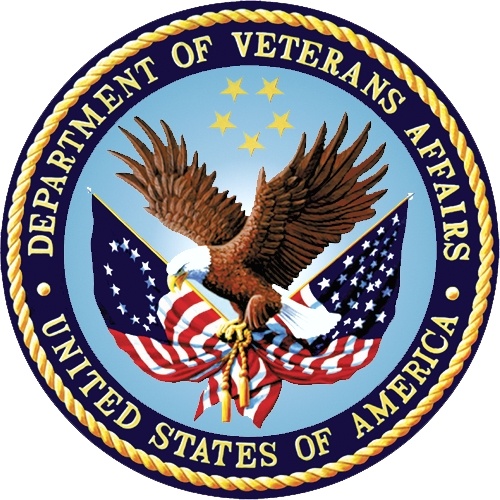 Version 0.6December 2014Revision HistoryTable of ContentsIntroduction	81.1. Overview	81.2. Audience	81.3. Scope	81.4. Veterans Crisis Line	81.5. Using This Manual	81.6. How Much Do I Need to Install?	91.7. Related Documentation	92. Preinstallation	112.1. Preinstallation Steps	112.2. System Backup	152.3. Retrieving Files from Staging Areas	152.3.1. Database Staging Area	152.3.2. Application Staging Area	153. Installation Prerequisites	163.1. SSL Setup	183.2. General VCL Installation Flow	193.3. MDWS installation	393.4. System Requirements	414. Backout Plan	425. Post Installation Instructions	446. Installing and Configuring the SQL Server Reports Server (SSRS) Component	456.1. Audience	456.2. Pre-Requisites	456.3. Configuring the Reports Server (Includes SSL)	466.4. Defining the Reporting Web Project	516.5. Reporting Services SSL Configuration	596.6. Uploading Previously Developed “Sample Reports” to the Server	597. Patching the Production Environment with Updated Code	608. Troubleshooting	628.1. Rollback Instructions	629. FAQ	63List of FiguresFigure 1: VCL Application Flow	21Figure 2:  VCL Installed Components	23Figure 3: VCL Add Features Wizard	24Figure 4: VCL Installing Web Services Enhancements 3.0 – select Runtime option	25Figure 5:  Installing Web Services Enhancements 3.0 – Click Finish to complete   installation	26Figure 6: Unpack VCL Code Archive	27Figure 7:  IIS Manager	28Figure 8: VCL Site Breakout	29Figure 9: VCL Site Breakout Expanded	29Figure 10: SSL Settings	30Figure 11: Application Pools	30Figure 12: Edit Application Pool settings	31Figure 13: CrisisCenter Properties	32Figure 14: Permissions for CrisisCenter	33Figure 15: Locations	33Figure 16: Enter the Object Names to Select	34Figure 17: Check Names	34Figure 18:  Default Permissions	35Figure 19: IIS Manager, CrisisCenter Virtual directory	36Figure 20: Edit Application	37Figure 21: Connect As dialogue	37Figure 22: Crisis Center Hotline Login	39Figure 23: CrisisCenter Response	40Figure 24: CrisisCenter Administrator	40Figure 25: Unpack VCL Code Archive	45Figure 26: Reporting Services Configuration Connection	48Figure 27: Reporting Services Configuration Manager	49Figure 28: Specify a Server Name	49Figure 29: Report Server Status	50Figure 30: SSL Certificate and SSL Port	50Figure 31: SSL Certification Information	51Figure 32: Add Report Manager URL	51Figure 33: UpdatingSSL Certificates	52Figure 34: Create a Datasource	53Figure 35: VCL Datasource	54Figure 36: Generate Model	55Figure 37: VCL Model	56Figure 38: System User	57Figure 39:  New Role Assignment	57Figure 40: Edit Role Assignment	58Figure 41: Security	58Figure 42: Properties	59Figure 43: Veterans Crisis Line – Custom Reports	60Figure 44: Upload File	61Figure 45: Change Order Request Email	63IntroductionThis Veterans Crisis Line (VCL) Installation Guide provides information for Information Resource Management (IRM) personnel to install and configure the components of the VCL application.  OverviewThe Office of Mental Health Services (OMHS) is currently managing a web-based application (herein referred to as VCL) utilized by their confidential, free 24-hours hotline staff to make referrals to the appropriate field-based Suicide Prevention Coordinators (SPCs).OMHS is requesting OIT to assist OMHS to enhance, deploy and support the existing Veterans Crisis Line application and hardware platform utilizing Information Technology (IT) best practices and procedures rather than maintaining the existing ad-hoc environment.AudienceThis document has been prepared for system administrators and database administrators who need to set up development, pre-production and/or production environments at the Austin Information Technology Center (AITC). It is presumed that readers of this document understand basic concepts of the VCL environments as well as any system specialties that might pertain to the installation of the VCL software.ScopeThis Installation Guide includes steps for installing the Pre-Prod environment.  Assumptions for installation include the following: Pre-installation steps have been completed.9957’s have been submitted 30 days prior to need date for each environmentAll backups have been performedAll files have been placed into the appropriate staging area Application server certificates have been installed.Veterans Crisis LineUsing This ManualThis manual guides the reader through a very specific order for installing and configuring the various components of VCL. How Much Do I Need to Install?Depending on your purposes for installing VCL components, you may not need to install all of the components described in this Installation Guide.  Please follow these guidelines for determining which components you should install: This Guide also covers the install from a total “ground-up” perspective. This involves the following additional steps:Restoring the VCL database from a backup file.Obtaining and installing the VCL code.Installing the appropriate version of SQL Server Reporting Services.Installing the correct version and configuration of IIS.Installing the correct version of MDWS web service.Related DocumentationRefer to the following documentation for additional information about VCL.The documentation will be in the form of Adobe Acrobat files.Documentation can also be found on the VA Software Documentation Library. This page intentionally left blank for double-sided printing.PreinstallationThe following sections include steps required to setup the development environment.Preinstallation StepsThe following preinstallation steps need to be completed for the development environment:Group Account CreationVerify/Create Security Groups for Report Viewer and Manager (9957 or ePAS). This function is now complete for all environmentsCreate the Groups used for User Management Access based on the specific environment and functions.Groups CreatedDevVCLREPORTMANAGER_DEVVCLREPORTVIEWER_DEVPreproductionVCLREPORTMANAGER_PPDVCLREPORTVIEWER_PPDProductionVCLREPORTMANAGERVCLREPORTVIEWER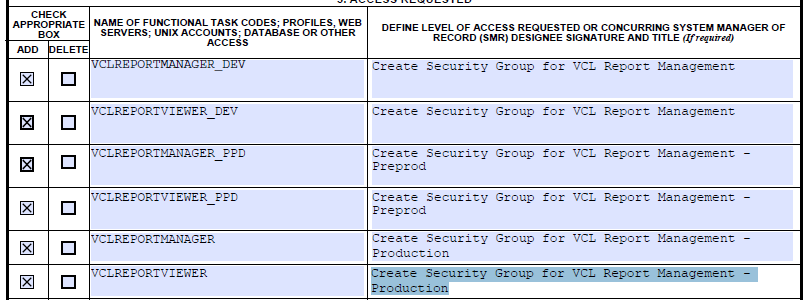 Submit request to grant permissions to the Security Groups created: This function is now complete for DevelopmentGranting permissions to these groups allow individuals to be added to the Security Groups rather than making multiple changes on the servers.  Permissions and titles are specific to the environment, including the actual names of the database.  These must be completed after the databases have been created.Permissions Created so far:DevelopmentVCLREPORTMANAGER_DEVOn the database server VAAUSSQL1a: Read permission on DB: "NationalSuicideHotline_Test1"  R\W on DB's:VCLReportServer and VCLReportServerTempDBOn the VAAUCVCLAPP80 in SQL Server Reporting Service Grant the following roles: Browser, Report BuilderVCLREPORTVIEWER_DEVOn the database server VAAUSSQL1a: Read permissions on DB's: VCLReportServerTempDB, VCLReportServer and "NationalSuicideHotline_Test1"On the VAAUCVCLAPP80 in SQL Server Reporting Service Grant the following roles: Browser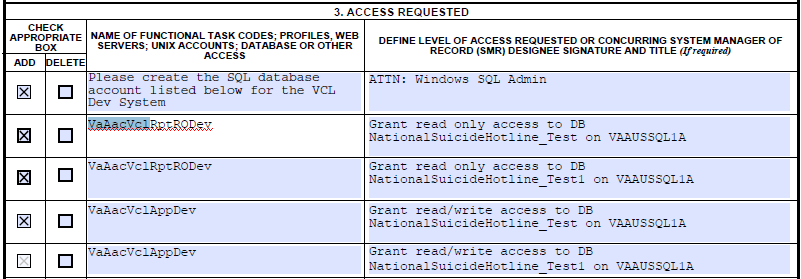 Submit request to add users to appropriate security groups (9957 or ePAS): This function is now complete for Development. Note: Developers have requested and been individually granted elevated privileges in the development environment.  Elevated privileges are restricted to EO AITC Administrators in other environments.REDACTED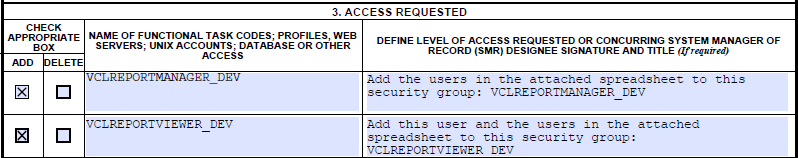 Service Account CreationVerify/Create Application Service Accounts (9957 or ePAS) – This function is now complete for all environmentsCreate the accounts used for the application to connect to the database based on the specific environment and functions.Service Accounts CreatedDevVaAacVclAppDev - Development Application Service AccountVaAacVclRptRODev - Development Reporting Service AccountPreproductionVaAacVclAppPpd - PreProduction Application Service AccountVaAacVclRptROPpd - PreProduction Reporting Service AccountProductionVaAacVclAppPrd - Production Application Service AccountVaAacVclRptROPrd - Production Reporting Service Account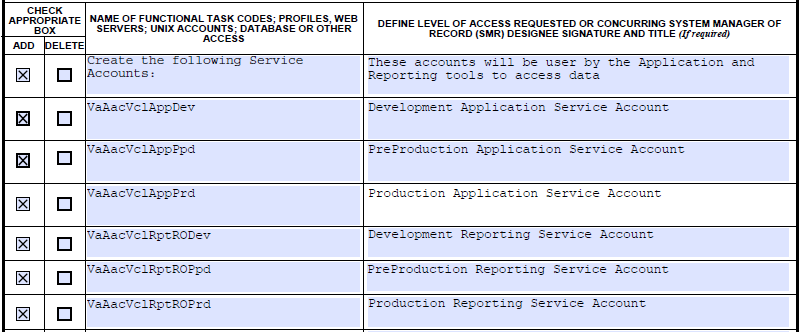 Submit request to grant permissions to the Security Groups created: This function is complete for DevelopmentGranting permissions to these groups allow the application to connect to the database.  Permissions and titles are specific to the environment, including the actual names of the database.  These must be completed after the databases have been created.Permissions Created so far:DevVaAacVclAppDevGrant read/write access to DB NationalSuicideHotline_Test on VAAUSSQL1A Grant read/write access to DB NationalSuicideHotline_Test1 on VAAUSSQL1AVaAacVclRptRODev Grant read only access to DB NationalSuicideHotline_Test on VAAUSSQL1A Grant read only access to DB NationalSuicideHotline_Test1 on VAAUSSQL1A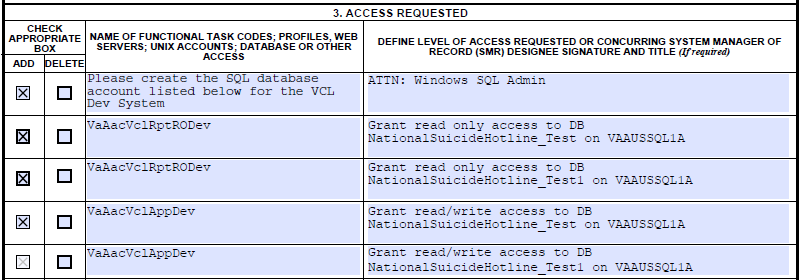 System BackupAustin Information Technology Center (AITC) system backup procedures include the following:Backing up the system VMWARE Consolidated BACKUPRequest snapshot of entire server image.  Snapshots are only completed upon request and are deleted after eight hours.Backup of the databaseNote: Full backups are performed on the system every Friday. Differential backups are performed daily.Retrieving Files from Staging AreasDatabase Staging AreaThe VCL Development team drops files for the Dev and PPD instance here: vaausvclapp80\vcl.  Production Data Transfer will be handled according to protocols defined in a separate “Data Transfer Agreement.”Application Staging AreaThe VCL Development team drops files for the application server here: vaausvclapp80\vcl.Installation PrerequisitesThe following preinstallation requirements apply for users who are installing VCL:Windows server needs to be installed on to the target environment.The environment will vary based on utilization (PPD).Technical Manager / Configuration Manager has submitted all the firewall rules.Sufficient disk space is available on the application server as specified by AITCDatabase Administrator has approved 9957’s to create application accounts and rolesMicrosoft Web Service Extension 3.5Microsoft .Net Framework 4.0, which can be downloaded from http://www.microsoft.com/en-us/download/details.aspx?id=17718.IIS 7MDWS can be installed in a new virtual directory.MDWS installation reference, located at http://vaww.oed.portal.va.gov/projects/vet_crisis_line_enhancements/Library/User%20Documentation%20and%20National%20Release/mwvs2_0ig.doc.Windows Server 2008 with IIS 7.0.Install Microsoft .NET 3.5.1Install Static ContentA shared SQL Server Database is to be utilized.  Here are the desired version specifics:Database Version 10.0.1600.22 (Note, this is the SQL Server 2008 Non-R2 version)The SQL Server Management Studio is will be installed on the PPD Servers. Here are the version specifics:SQL Server Reporting Services (SSRS) is to be installed on an application server. In the  PPD instances, this will be installed on the only Application Server.  In PRD, this should be installed on a server selected based on load balancing needs. The SSRS version as well as the Business Intelligence Development Studio version details are listed below:SSL SetupThe VCL will provide PII information. To be complaint with government, VCL will encrypt all communication between client browser and server. VCL has a total of three web sites.  One requires a signed certificate. The SSL web site will have three sub-sites, which will be the three VCL web applications. AITC will take responsibility for the SSL setup.DevREDACTEDPre-ProdREDACTEDProdREDACTEDGeneral VCL Installation FlowThe following flow diagram illustrates an overview of the basic information flow of the application. This installation does not include the VistA servers, only verifying the MDWS-VistA connection.Figure 1: VCL Application FlowIIS Installation SettingsVerify IIS is installed with default settings with the following exceptions:Install Microsoft .NET 3.5.1Install Static ContentInstall Web Services Enhancements 3.0Verify the ASP.NET Session State Service is set to a startup type of Automatic, and is running.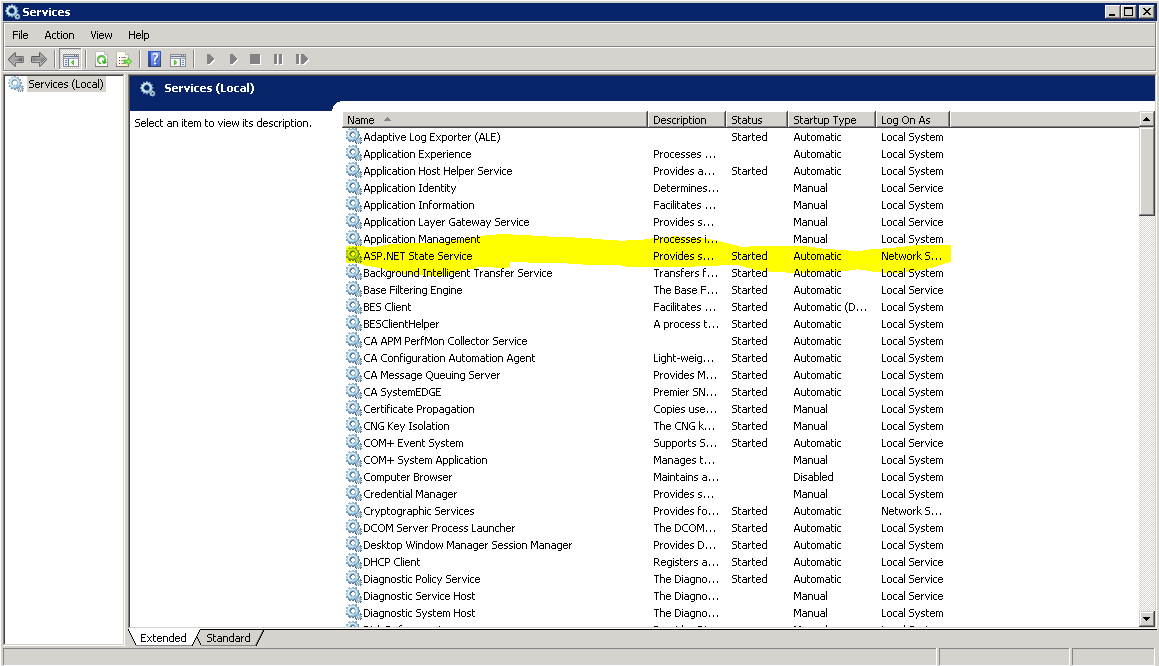 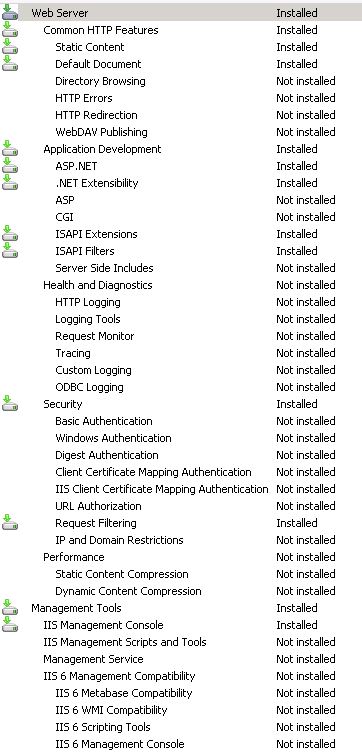 Figure 2:  VCL Installed ComponentsIIS Installed Components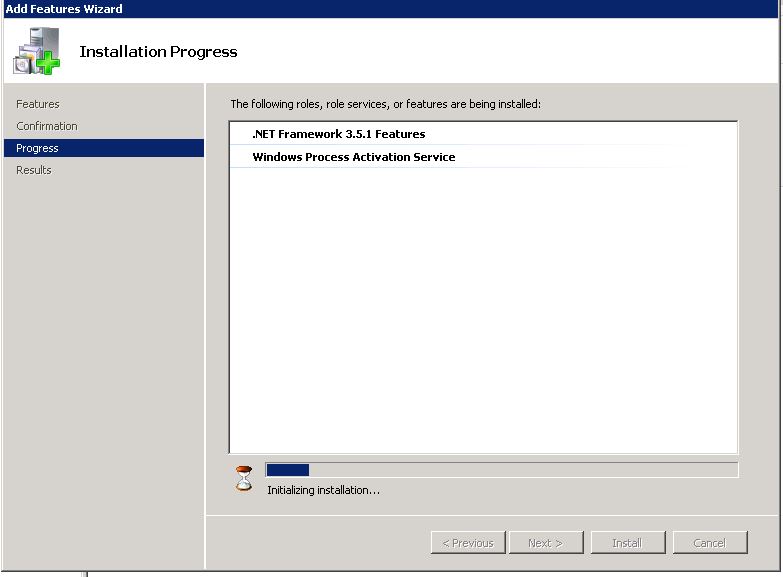 Figure 3: VCL Add Features WizardIIS Additional Components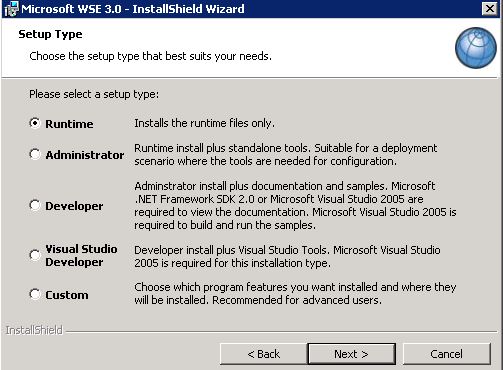 Figure 4: VCL Installing Web Services Enhancements 3.0 – select Runtime option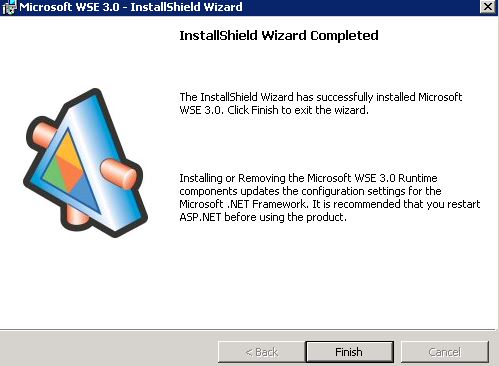 Figure 5:  Installing Web Services Enhancements 3.0 – Click Finish to complete   installationLocate VCL CodeThe VCL code will be uploaded onto the dev server in the location vaausvclapp80\vcl\vcl-####.zip.  It will be in an archive, with a naming convention that identifies the version, and when unpacked will have a directory structure similar to the following: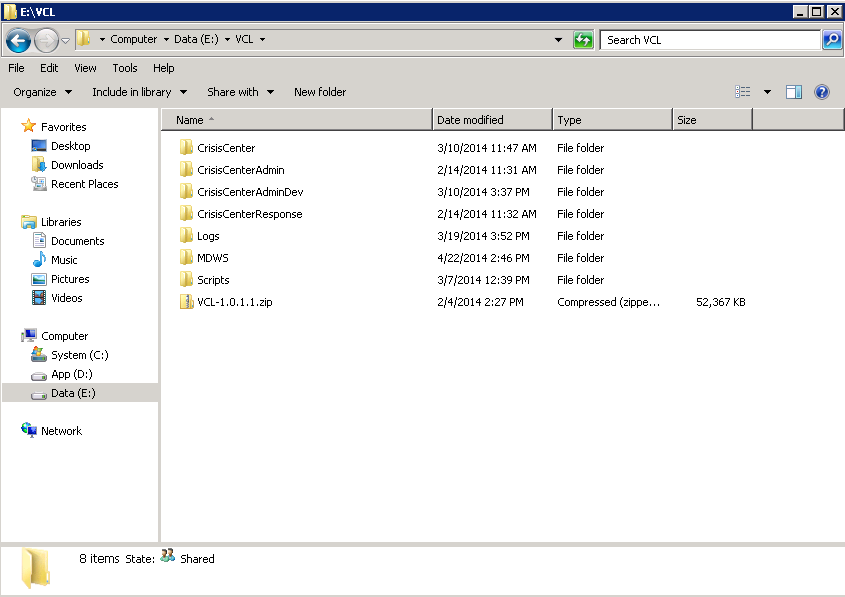 Figure 6: Unpack VCL Code ArchiveUnpack the VCL code archive to E:\VCL.  The folder structure should look similar to the following:Create and set up VCL web sitesOpen IIS Manager.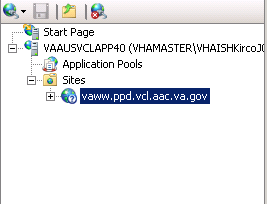 Figure 7:  IIS ManagerIn IIS Manager, go to IIS -> AuthenticationSelect "Anonymous Authentication" then select "Edit"Under the "Edit Anonymous Authentication Credentials" window, make sure "Application Pool Identity" is selected.Rename default site to server website name.There are three applications to be created under the server website name. Right-click the server website name, and select “Add Application”Please note that the creation of the web sites will also create the application pools, which is detailed in step b under the creation of each web application (steps 5, 6, and 7).Fill in the following information for the CrisisCenter web application:Site name: CrisisCenterApplication pool: CrisisCenterPhysical path: E:\VCL\CrisisCenterFill in the following information for the Response web application:Site name: ResponseApplication pool: ResponsePhysical path: E:\VCL\CrisisCenterResponseFill in the following information for the Admin web application:Site name: AdminApplication pool: AdminPhysical path: E:\VCL\CrisisCenterAdminIIS Manager should look similar to the following when you are done: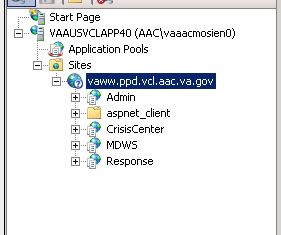 Figure 8: VCL Site Breakout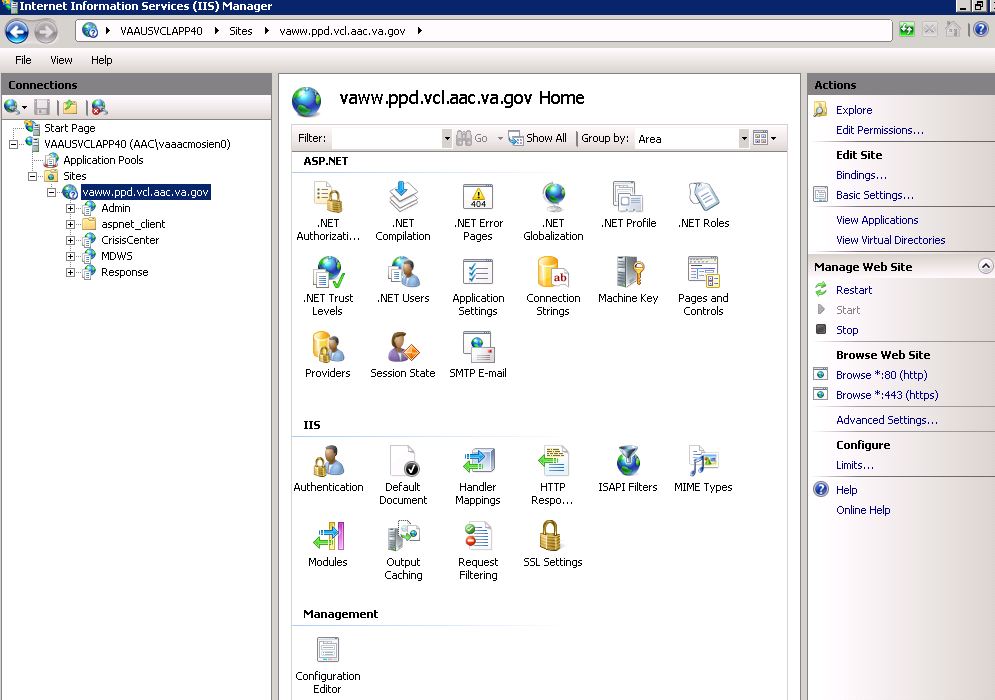 Figure 9: VCL Site Breakout ExpandedRequire SSLAdd the HTTPS bindings to the website certificate using whatever process you have in place to accomplish this.Select the newly created website, then double-click SSL Settings.  Select Require SSL, and click Apply.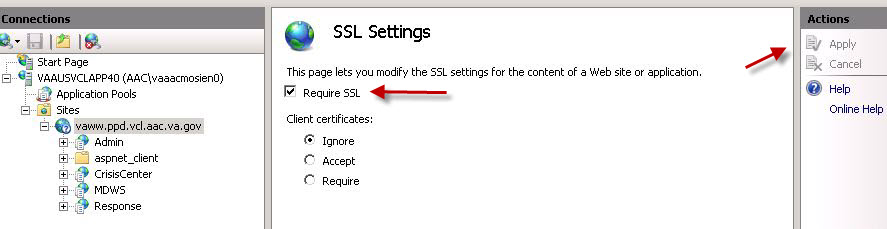 Figure 10: SSL SettingsModify application poolsIn IIS Manager, click Application Pools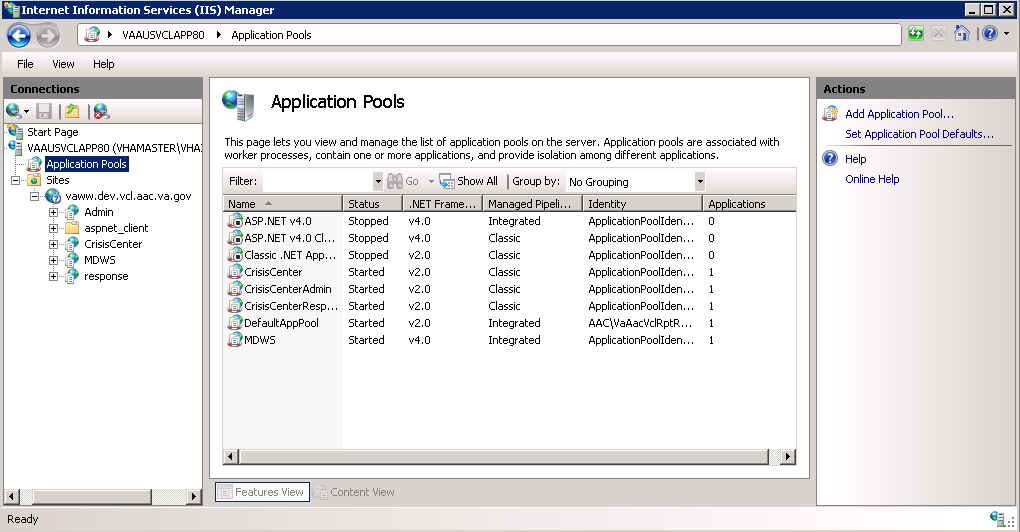 Figure 11: Application PoolsDouble-click the CrisisCenter application pool, and change the Managed Pipeline Mode from Integrated to Classic.  Click “OK” when doneDouble-click the Response application pool, and change the Managed Pipeline Mode from Integrated to Classic.  Click “OK” when doneDouble-click the Admin application pool, and change the Managed Pipeline Mode from Integrated to Classic.  Click “OK” when done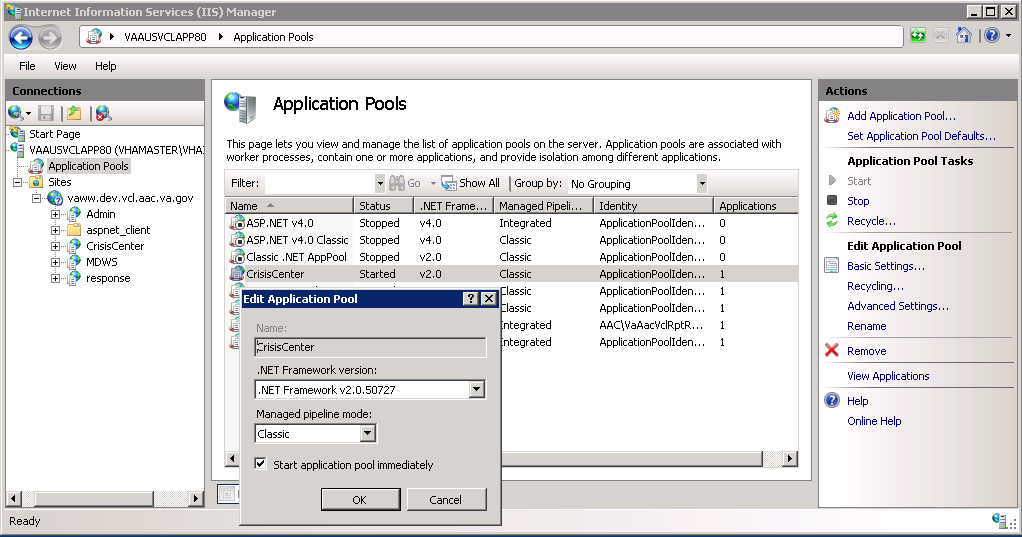 Figure 12: Edit Application Pool settingsCrisisCenter application pool permissions to the appropriate file system folderGive the CrisisCenter application pool file system permissions to access the CrisisCenter code.  Open Windows Explorer, navigate to E:\VCL\, right-click the CrisisCenter folder, select Properties, and select the Security tab.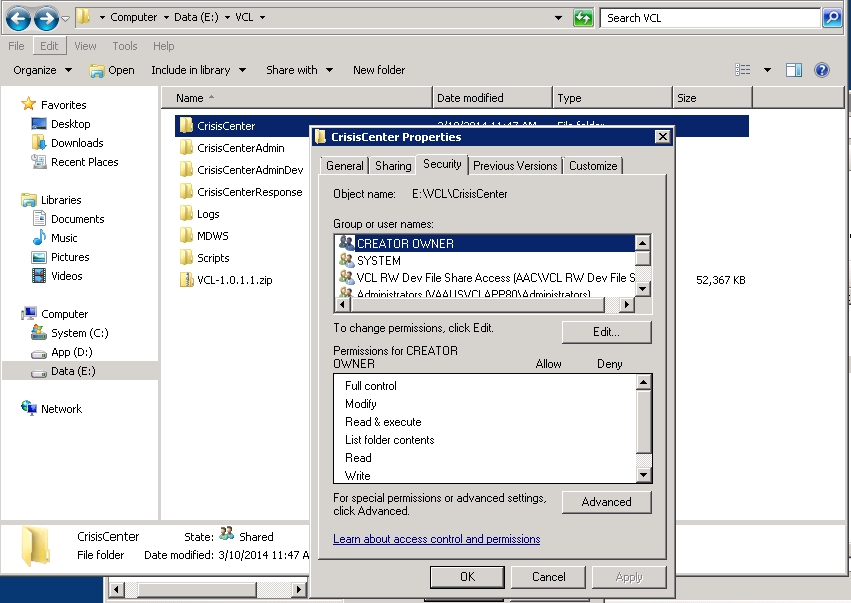 Figure 13: CrisisCenter PropertiesClick the Edit button, then click Add.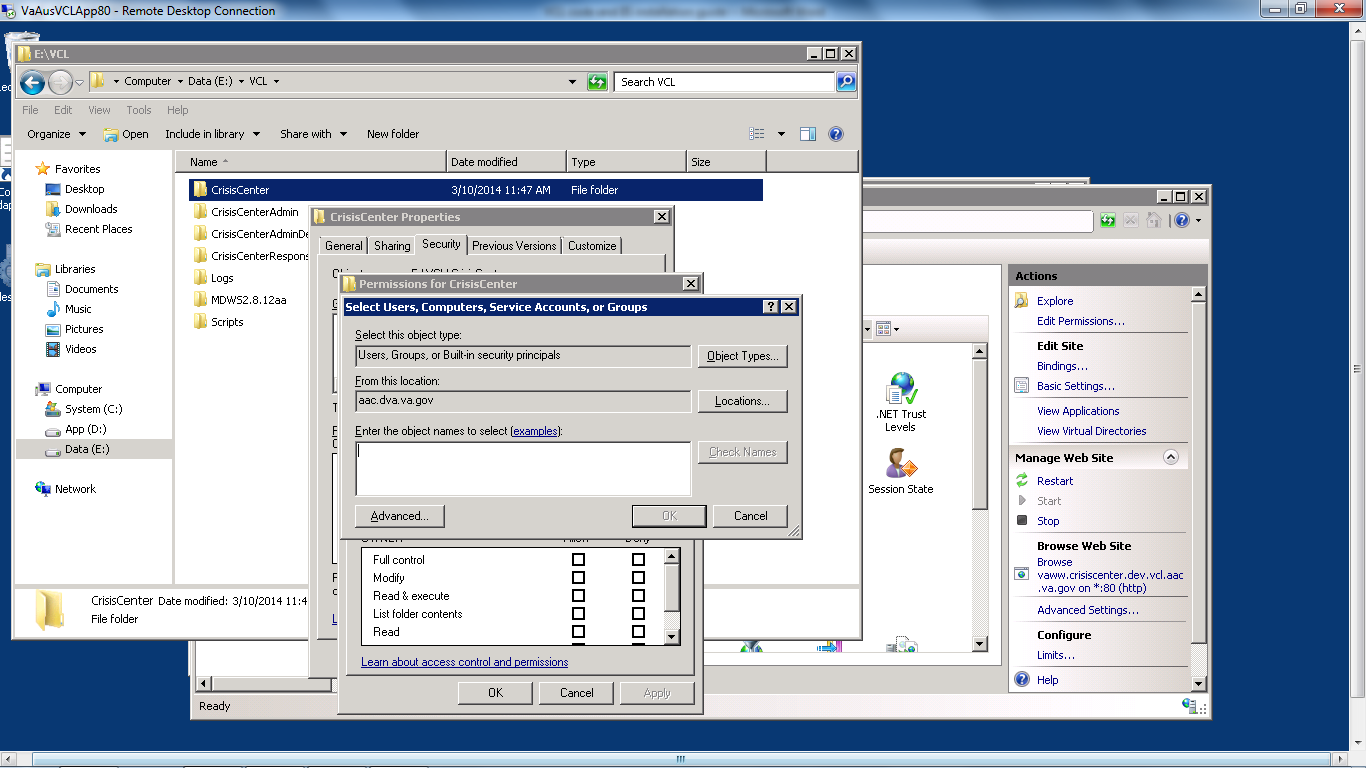 Figure 14: Permissions for CrisisCenterClick Locations, and select the IIS server hosting the VCL code.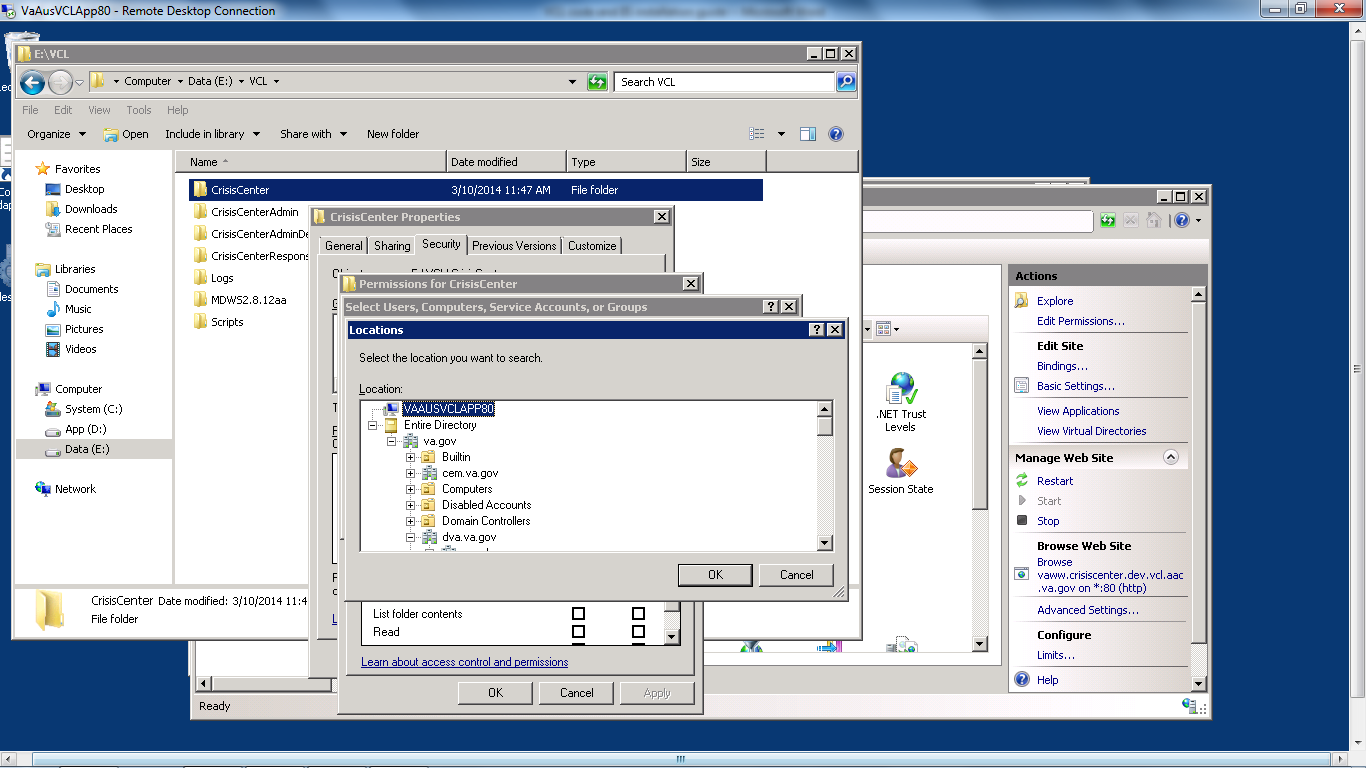 Figure 15: LocationsClick OK.  Under “Enter the object names to select”, type “IIS APPPOOL\CrisisCenter” for the CrisisCenter website.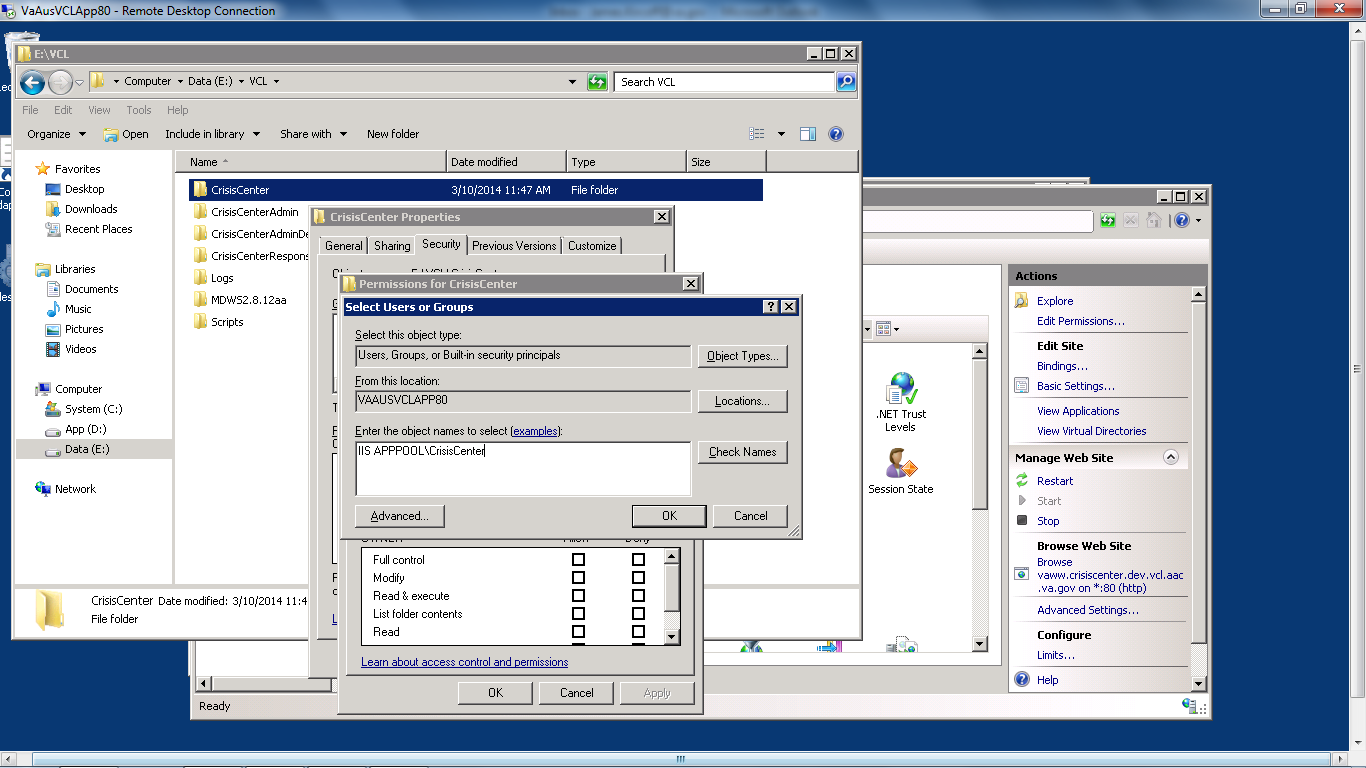 Figure 16: Enter the Object Names to SelectClick Check Names to verify your entry was correct.  If so the text you entered will change to the name of the appropriate application pool.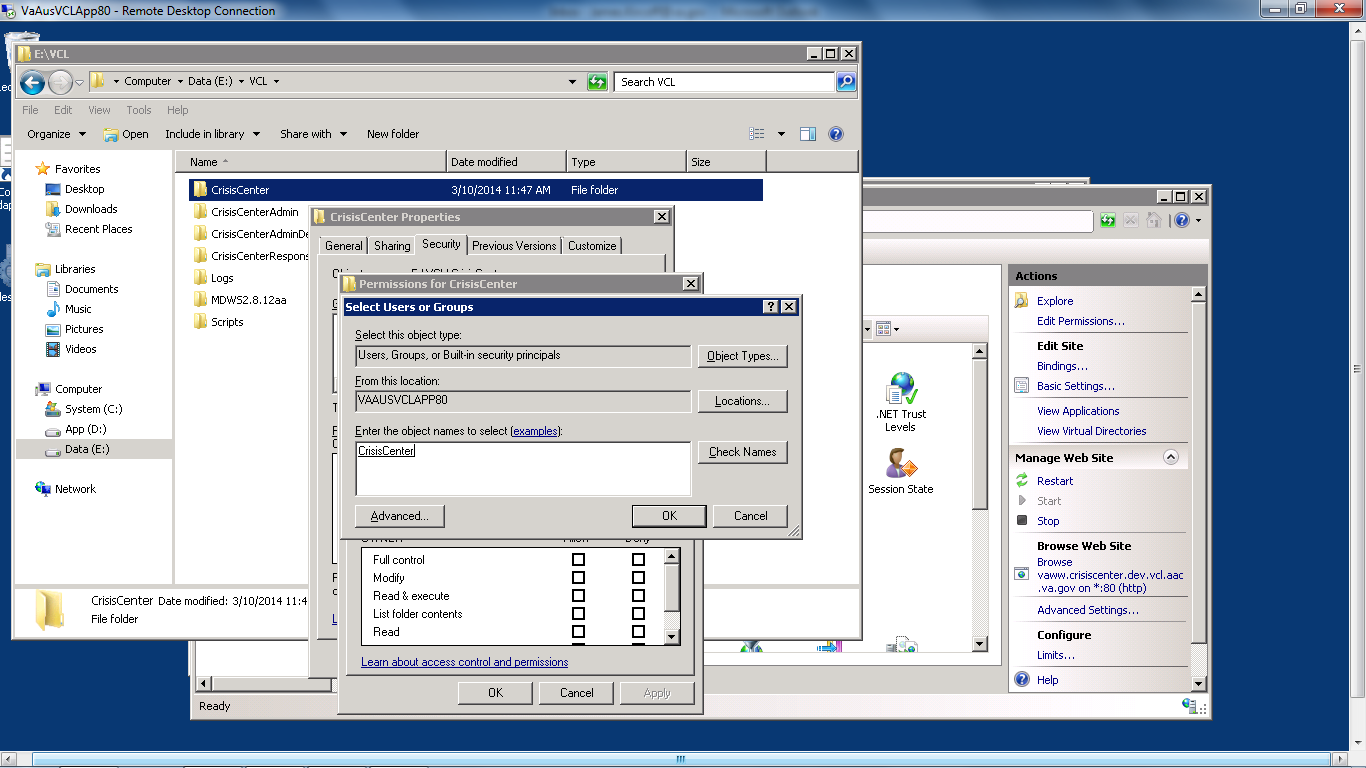 Figure 17: Check NamesClick OK.  Leave the default permissions granted to the application pool account.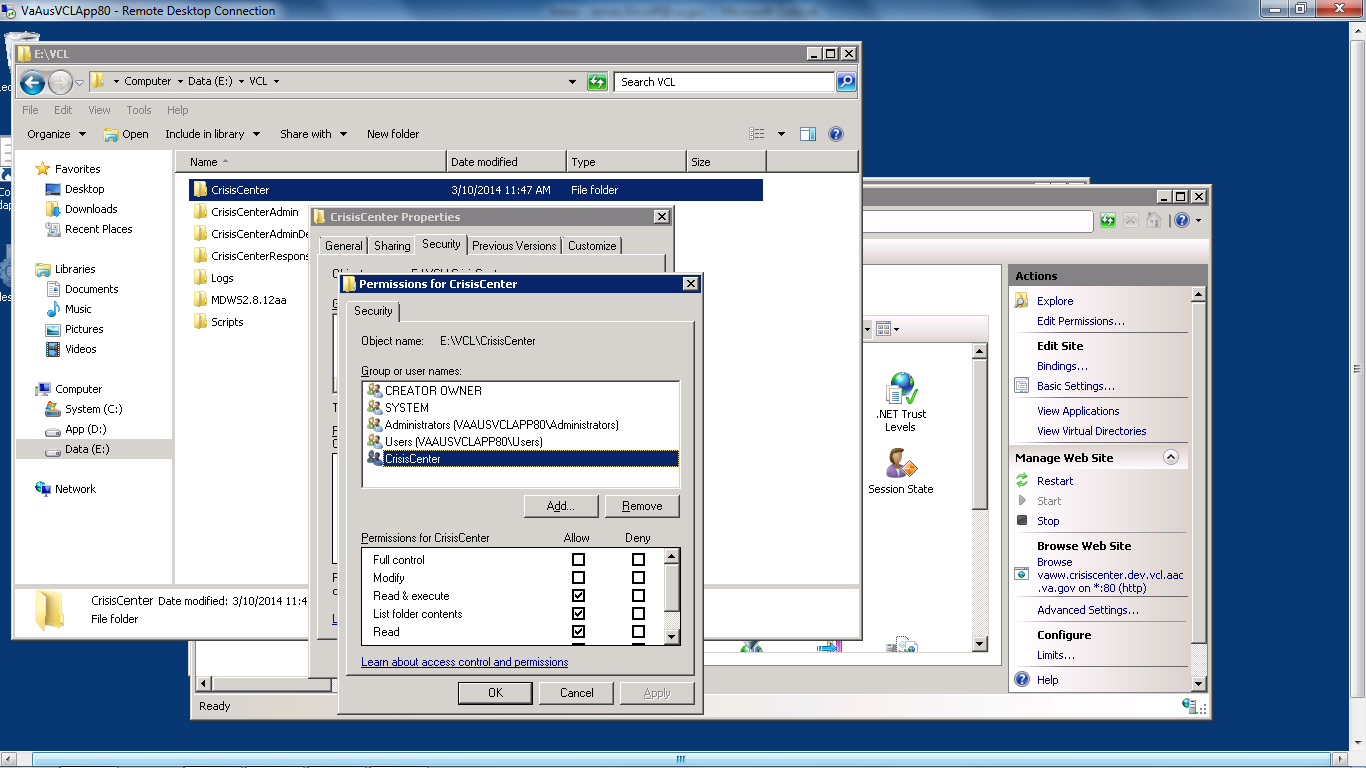 Figure 18:  Default PermissionsClick OK until all folder property windows are closed.Admin application pool permissionsGive the Admin application pool file system permissions to access the Admin code.  Open Windows Explorer, navigate to E:\VCL\, right-click the CrisisCenterAdmin folder, select Properties, and select the Security tab.Click the Edit button, then click Add.Click Locations, and select the IIS server hosting the VCL code.Click OK.  Under “Enter the object names to select”, type “IIS APPPOOL\Admin” for the Admin website.Click Check Names to verify your entry was correct.  If so the text you entered will change to the name of the appropriate application pool.Click OK.  Leave the default permissions granted to the application pool account.Click OK until all folder property windows are closed.Response application pool permissionsGive the Response application pool file system permissions to access the Response code.  Open Windows Explorer, navigate to E:\VCL\, right-click the CrisisCenterResponse folder, select Properties, and select the Security tab.Click the Edit button, then click Add.Click Locations, and select the IIS server hosting the VCL code.Click OK.  Under “Enter the object names to select”, type “IIS APPPOOL\Response” for the Response website.Click Check Names to verify your entry was correct.  If so the text you entered will change to the name of the appropriate application pool.Click OK.  Leave the default permissions granted to the application pool account.Click OK until all folder property windows are closed.Web site IIS authentication pass-through settings.In IIS Manager, select the CrisisCenter virtual directory.  Under IIS in the center of the IIS Manager, select Authentication.  Under Actions on the right hand side of the IIS Manager, select Basic Settings.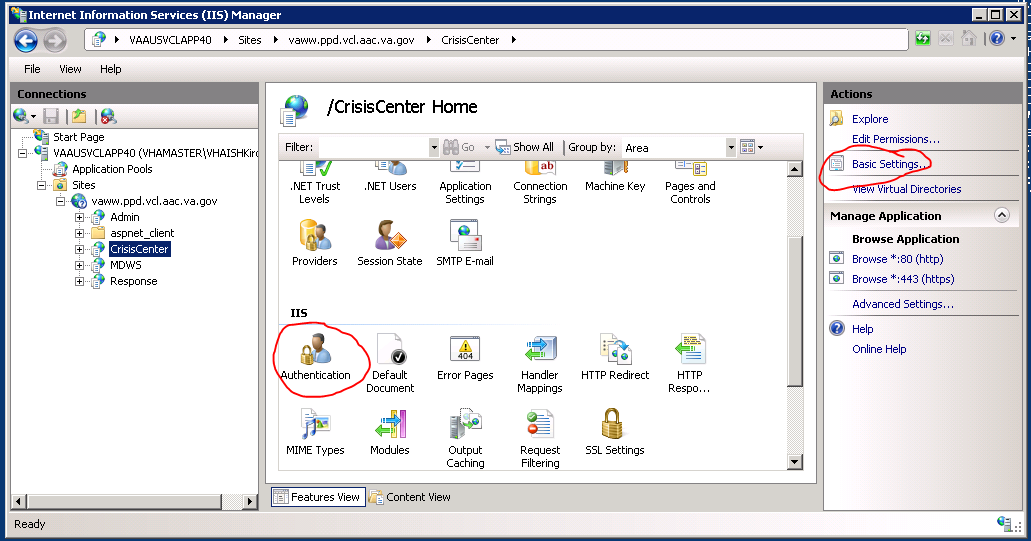 Figure 19: IIS Manager, CrisisCenter Virtual directoryClick Connect As.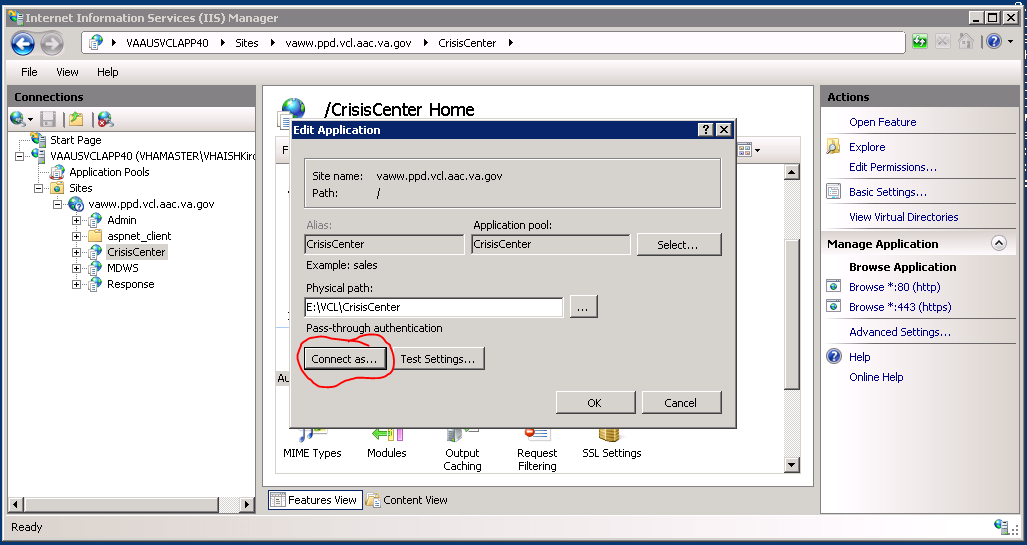 Figure 20: Edit ApplicationSelect “Application user (pass-through authentication).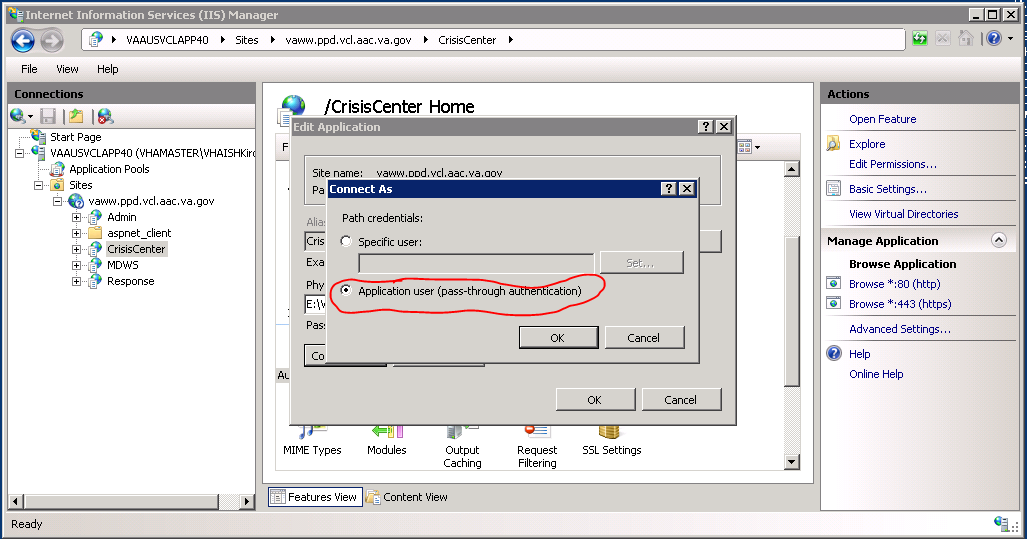 Figure 21: Connect As dialogueClick OK on the “Connect As” window and the “Edit Application”, which will return you to IIS Manager.In IIS Manager, select the Admin virtual directory.  Under IIS in the center of the IIS Manager, select Authentication.  Under Actions on the right hand side of the IIS Manager, select Basic Settings.Click Connect As.Select “Application user (pass-through authentication).Click OK on the “Connect As” window and the “Edit Application”, which will return you to IIS Manager.In IIS Manager, select the Response virtual directory.  Under IIS in the center of the IIS Manager, select Authentication.  Under Actions on the right hand side of the IIS Manager, select Basic Settings.Click Connect As.Select “Application user (pass-through authentication).Click OK on the “Connect As” window and the “Edit Application”, which will return you to IIS Manager.Session state server set-upWeb site set up verificationNote:  The following are links for pre-production and production environments: Dev
REDACTEDPreProd/TestREDACTEDProdREDACTEDThere are sub-sites in each environment:For example,  vcl.aac.va.gov/admin,  vcl.aac.va.gov/crisiscenter,  vcl.aac.va.gov/MDWS, and vcl.aac.va.gov/response. Test each site out to see if they work properly.  You will get screens like the following if the sites are working: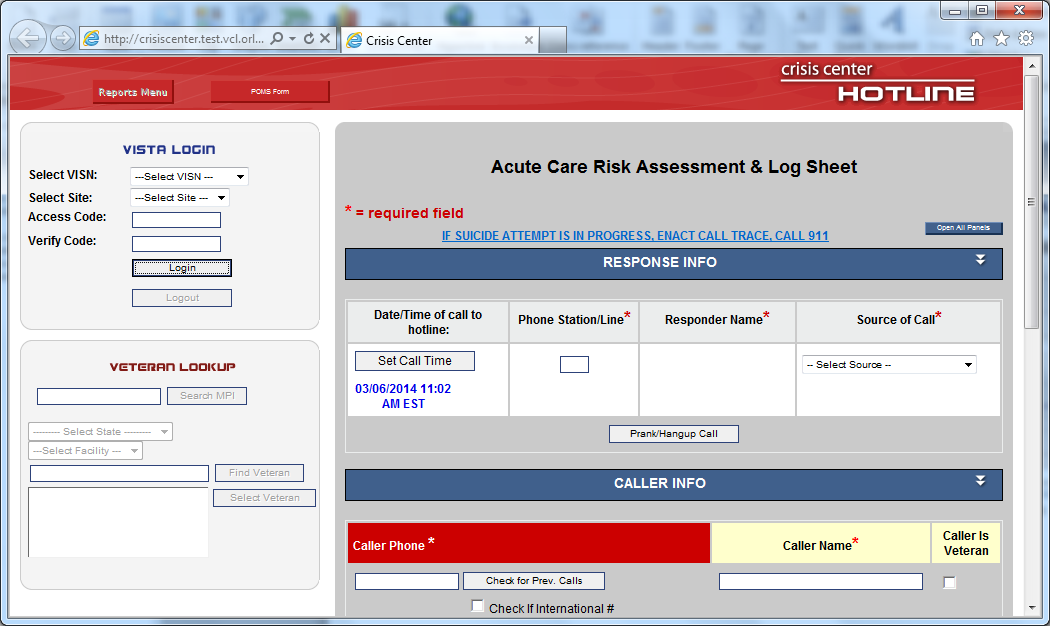 Figure 22: Crisis Center Hotline Login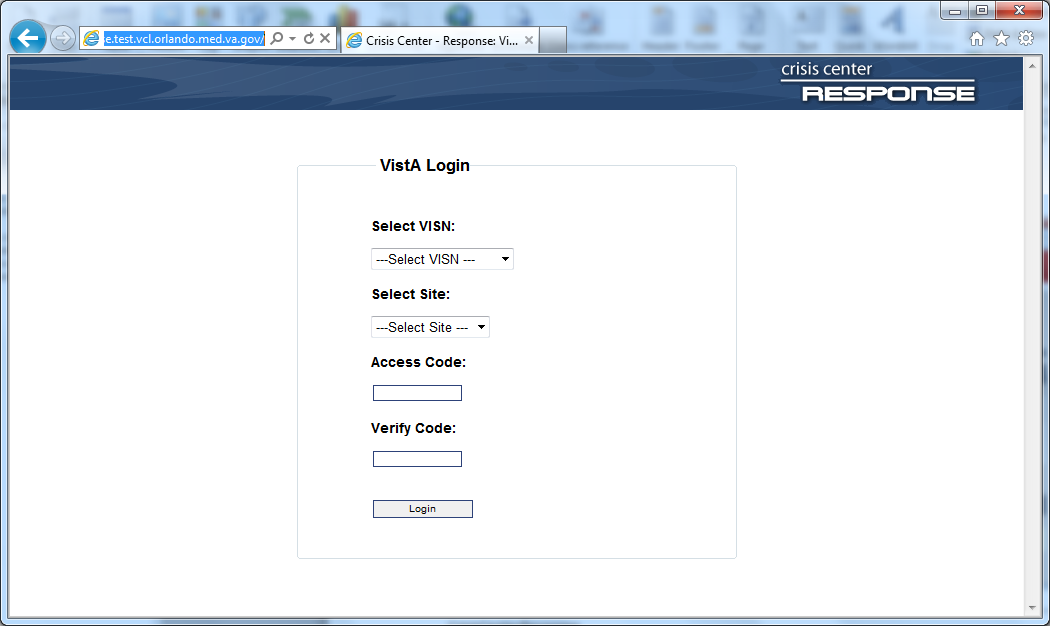 Figure 23: CrisisCenter Response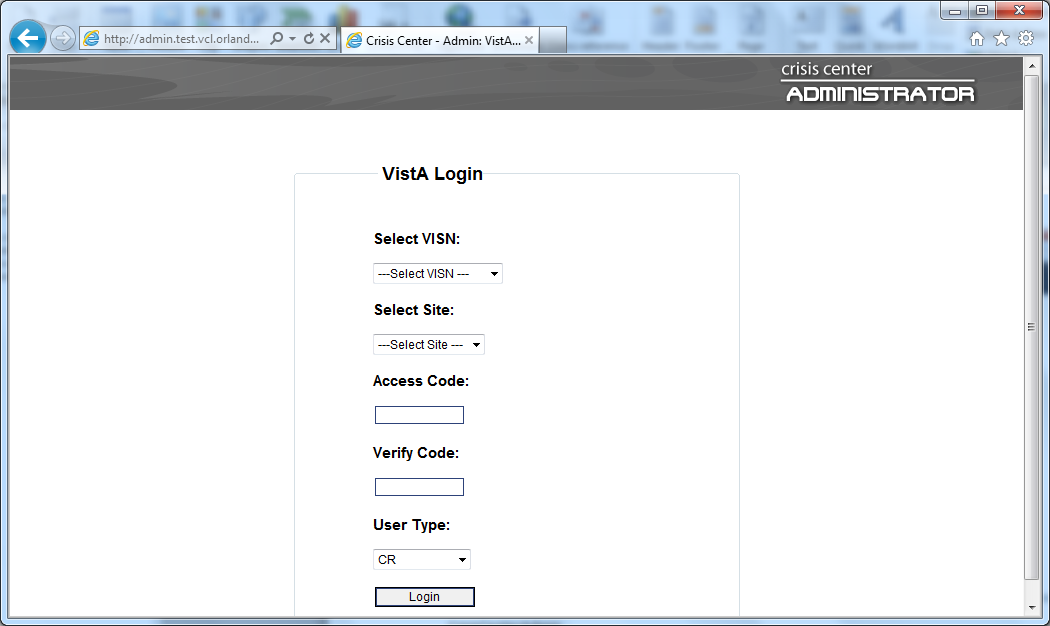 Figure 24: CrisisCenter AdministratorMDWS installationMDWS is the web service application that bridge the gap between VCL applications and VistA sites. Current version used 3.0.3.5. The installation file is provided.Installation Steps:Verify the .NET Framework 4.0 is installed on the server.  If not then install it.Obtain the MDWS files from REDACTED.Extract archive to E:\VCL\MDWS.Open IIS Manager and select Application Pools.Create an application pool with the following parameters: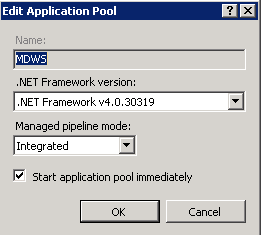 Under Sites, right click the server website name and select Add Application.Fill in the following information for the MDWS web application:Site name: MDWSApplication pool: MDWSPhysical path: E:\VCL\MDWSSet up the session state server for MDWS by going to the server website/MDWS Home -> ASP.NET, then double-click Session State.Under Session State, select In Process, and then click ApplyGive the MDWS application pool file system permissions to access the MDWS code.  Open Windows Explorer, navigate to E:\VCL\, right-click the MDWS folder, select Properties, and select the Security tab.Click the Edit button, then click Add.Click Locations, and select the IIS server hosting the MDWS code.Click OK.  Under “Enter the object names to select”, type “IIS APPPOOL\MDWS” for the MDWS website.Click Check Names to verify your entry was correct.  If so the text you entered will change to the name of the appropriate application pool.Click OK.  Leave the default permissions granted to the application pool account.Click OK until all folder property windows are closed.Once completed, test it going to https://localhost/MDWS/CallService.asmx in a browser on the server.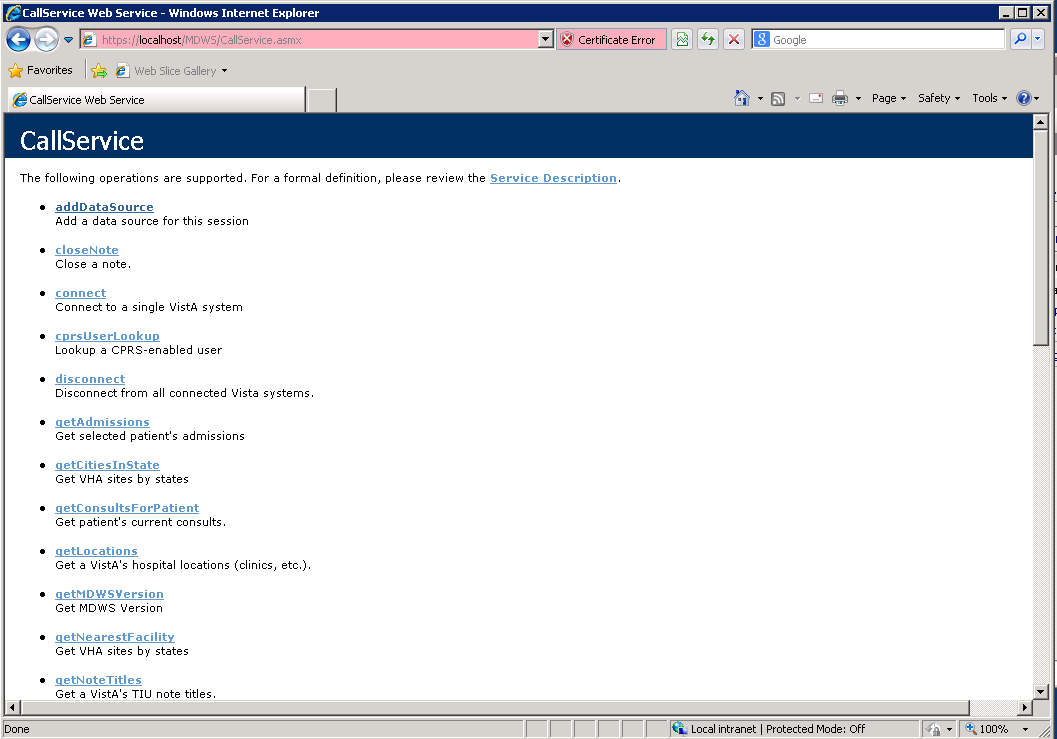 Obtaining the VCL Installation FilesThe VCL application code will be provided in a ZIP archive.  This archive is to be unpacked in the directory that will host the three websites needed for VCL: Hotline, Response, and Admin.  The lead developer of the VCL team will have the location of the archive of the code files. These files will be uploaded into vaausvclapp80\vcl into a file name that includes software version informationThe VCL database installation is performed by restoring from a SQL Server backup file. The details regarding file name and location should be available with the Database Administrator.  (Dev and PPD data exports will be uploaded into vaausvclapp80\vcl.  PRD data transfer will be accomplished according to the separate Data Transfer Agreement.)Perform a restore for the VCL database, using the appropriate backup file. A sample restore statement is provided below:RESTORE DATABASE [NationalSuicideHotline_PreProd] FROMDISK = N'C:\0_VCL\TEMPDB-Backup'WITH FILE = 1,MOVE N'NationalSuicideHotline' TO N'C:\0_VCL\PreProd\NationalSuicideHotline_PreProd_dat.mdf',MOVE N'NationalSuicideHotline_log' TO N'C:\0_VCL\PreProd\NationalSuicideHotline_PreProd_log.ldf',NOUNLOAD,STATS = 10GOSystem RequirementsStorage requirements for installation:
Sites should reserve 1KB of storage space per observation for data that will accumulate.  The vast majority of growth will occur in the OBS file (#704.117).  The following describes the installation environment for  on the VistA client workstation:
Workstations must be running under Windows.  Refer to http://vaww.vairm.vaco.va.gov/vadesktop for additional information on VA standard desktop configurations. Remote Procedure Call (RPC) Broker Workstation must be installed.The workstation must be connected to the local area network.Administrator privileges are needed on any machine on which CP Gateway Service is installed.Backout PlanThis section outlines the back out procedures for VCL.During installation of a new VCL baseline, if there are any issues with new baseline, the new baseline will be backed out and the system will be restored to the previous baseline. In the event that a backout of the VCL installed code is needed, code should be rolled back to the last known working version. AITC will retrieve the tape backup of the last known good production version to reinstall. The database admin and system admin will determine the correct last working version to rollback to.  The following are the steps to back out VCL to its previous version:Notify the Remedy Help Desk  REDACTED and VCL application users about backout plan initiation.When VCL is first deployed to AITC, a copy of the existing VCL install files will be placed at vaausvclapp80\vcl.Disable user access to the VCL system while the back out procedures are in process.Delete all of the VCL code from the following location where it was uploaded onto the dev server:vaausvclapp80\vcl\vcl-2.0 build 21.zip (Build information is provided as an example.)  The VCL code will be in an archive, with a naming convention that identifies the version, and when unpacked will have a directory structure similar to the following:Figure 25: Unpack VCL Code ArchiveRename the backup copied folders. Backup the VCL database on the dev server (vaaussql1a.) Perform a full database backup of database "NationalSuicideHotline_Test" on vaaussql1a. Create an additional backup VCL folder at an additional location on vaaussql1a in case the VCL application needs to be backed out again.Conduct system health checks of the VCL application.Enable VCL application user access.Notify the Remedy Help Desk  (1-888-596-4357)  and VCL users of successful backout.Post Installation InstructionsThe AITC Build Manager will submit the needed access request forms (if not already submitted) for the environment.  Where possible, a primary POC for each group of permissions being granted will be designated. The System and Database Administrators will complete the SDM tasks needed to grant access as required.  The primary POC for each group should be contacted to verify access.Note: This Install Guide Addresses the basic "vanilla" product. After completing the instructions contained in this Guide, please apply the Patch in order to upgrade the product to the latest version. We need to include the all the Increment 3 upgrades.Instructions for the Patch, along with the step-by-step database scripts, have been detailed in change order CO217347FY14.Installing and Configuring the SQL Server Reports Server (SSRS) ComponentThis section is intended to provide a complete step-by-step walkthrough for installing and configuring the SQL Server Reports Server component, for the Veterans Crisis Line application.AudienceThe intended audience is the System and Database Administrators, and the VCL Manager at AITC.Pre-RequisitesThe following pre-requisites must be in place before all the steps outlined in this document can be completed:Two security groups will need to be setup in the VA Active Directory: VCL REPORTVIEWER and VCL REPORTMANAGER.  The Group creation process is as follows:First create the Group in the VA active directoryNext create a database login for the Group, in the NationalSuicideHotline databaseThen create a user corresponding to the login, in the ReportServerDatabase.Finally, add the authorized individuals, as members of the group.Notes: The suffixes _DEV and _PPD must be added to these groups, in order to set them up for the Development and Preproduction environments respectively.Group membership is controlled through the AITC user creation process. A “VA 9957” security form must be processed for each member who is added to the group.A “service account” will need to be setup for each environment: (For the DEV, Pre-Prod and Prod databases, respectively)DevVaAacVclAppDev - Development Application Service AccountVaAacVclRptRODev - Development Reporting Service AccountPreproductionVaAacVclAppPpd - PreProduction Application Service AccountVaAacVclRptROPpd - PreProduction Reporting Service AccountProductionVaAacVclAppPrd - Production Application Service AccountVaAacVclRptROPrd - Production Reporting Service AccountThe service account creation process is as follows:First create the account in the VA active directoryNext create a database login in the NationalSuicideHotline databaseThen create a user corresponding to the login, in the ReportServerDatabase.Note: This account must have read-only access to all the tables in the VCL Database, EXCEPT for: HotlineCalls, HotlineCalls_H, HotlineCallsDetails, HotlineCallsDetails_H. Configuring the Reports Server (Includes SSL)From the Start Menu, select “run as Administrator” for the Reporting Services Configuration Manager.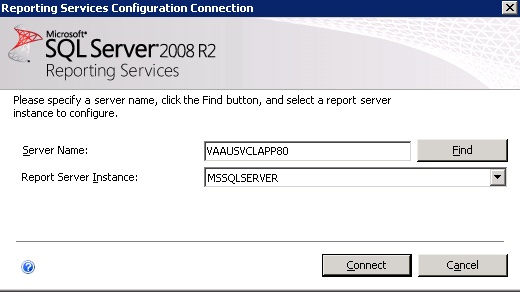 Figure 26: Reporting Services Configuration ConnectionHere are the steps to configure SSL on SSRS:Log on to VCL APP server  go to Reporting services configuration Manager, see below: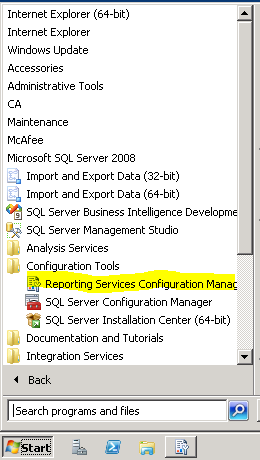 Figure 27: Reporting Services Configuration ManagerClick  window popup as below: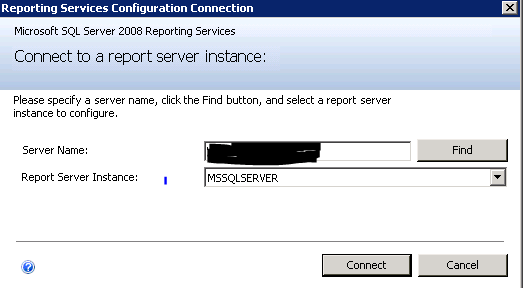 Figure 28: Specify a Server NameClick Connect  see the above figure.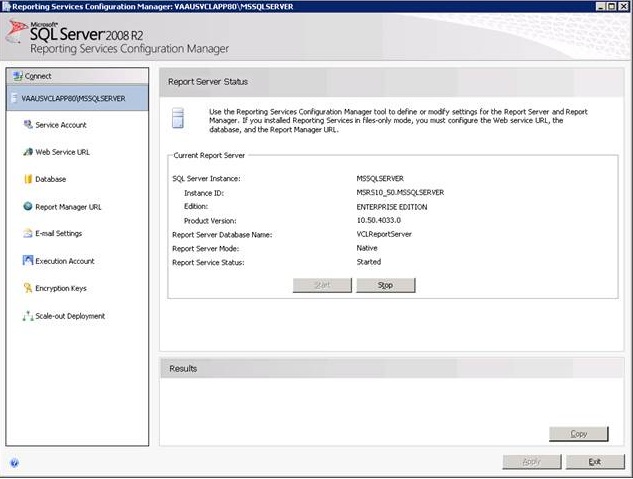 Figure 29: Report Server StatusSelect Web services URL from the left-hand pane. Add the SSL certificate and SSL port (see drop-down highlighted in yellow.)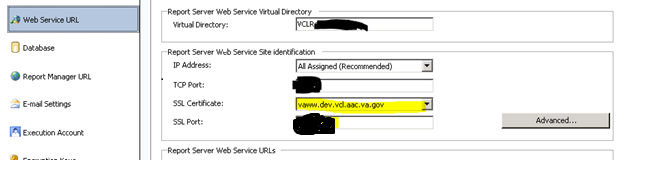 Figure 30: SSL Certificate and SSL PortClick Advanced and add the following SSL Certificate information (highlighted in yellow below:)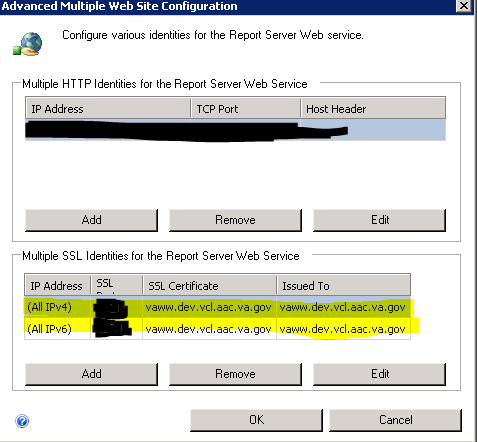 Figure 31: SSL Certification InformationSelect the Report Manager URL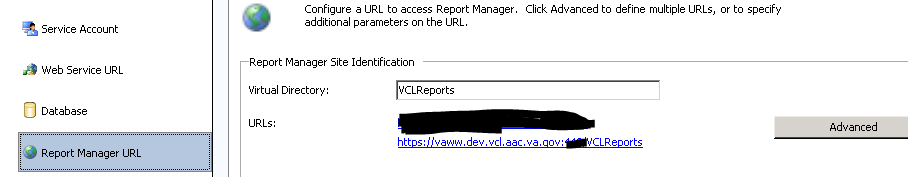 Figure 32: Add Report Manager URLClick Advanced and add as shown below: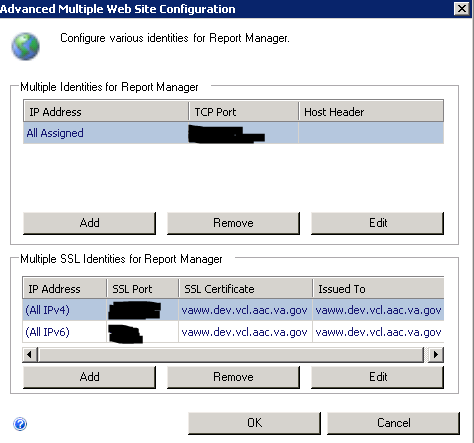 Figure 33: UpdatingSSL CertificatesClick OK.This will complete the SSL section of SSRS.Defining the Reporting Web ProjectOn the Application server machine (APP80 in case of Dev) open Internet Explorer and go to the reporting services URL.1. From the Reports Manager home page, create a Datasource named VCLDatasource. 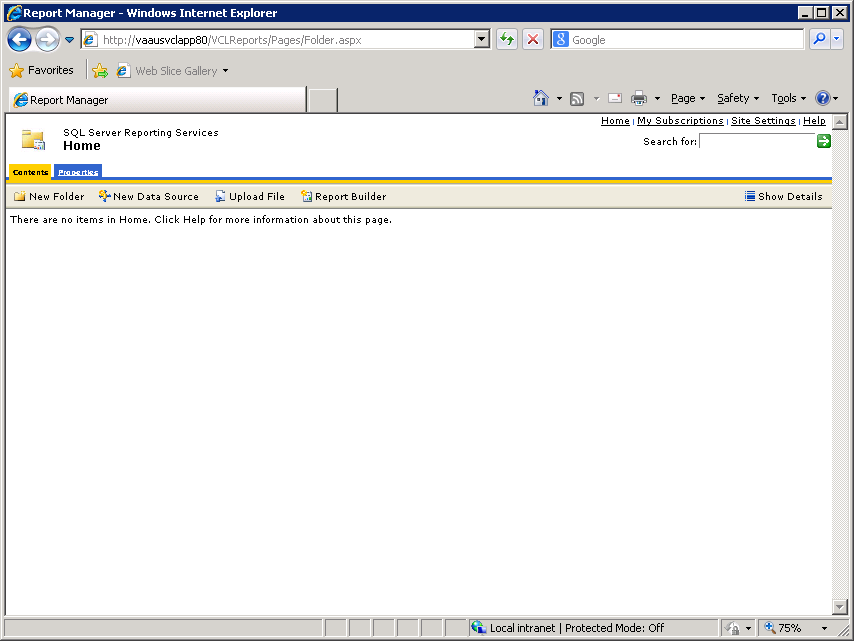 Figure 34: Create a DatasourceSelect “Credentials stored securely in Reports Server”.Also check “Use as Windows Credentials when connecting…”Note: AITC will need to type in the username and password for the service account in this section. 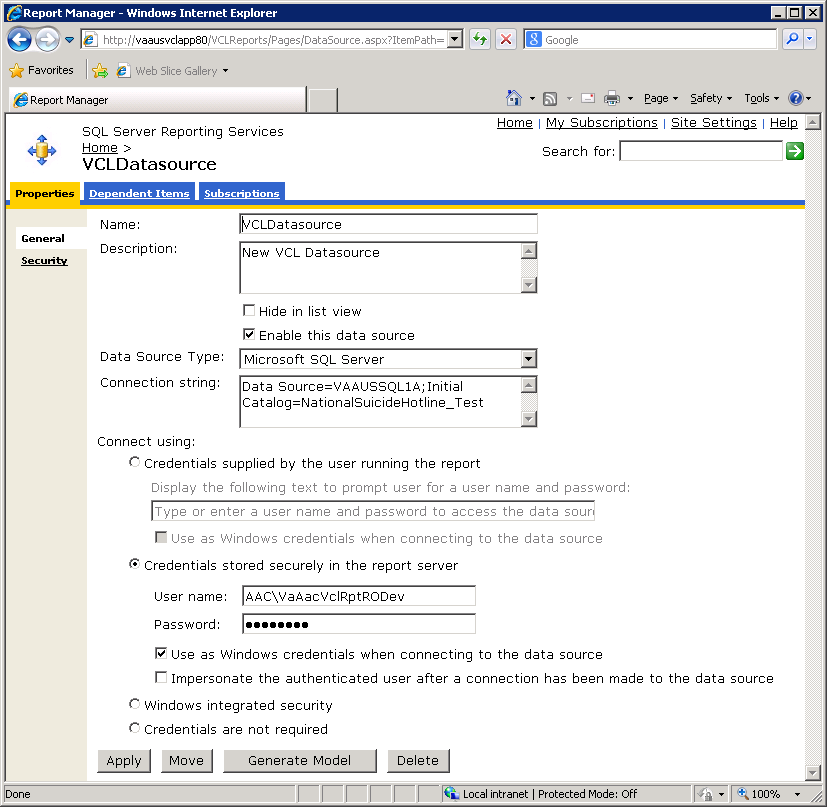 Figure 35: VCL DatasourceAfter the Datasource has been created, select it by clicking on it.Click on Generate Model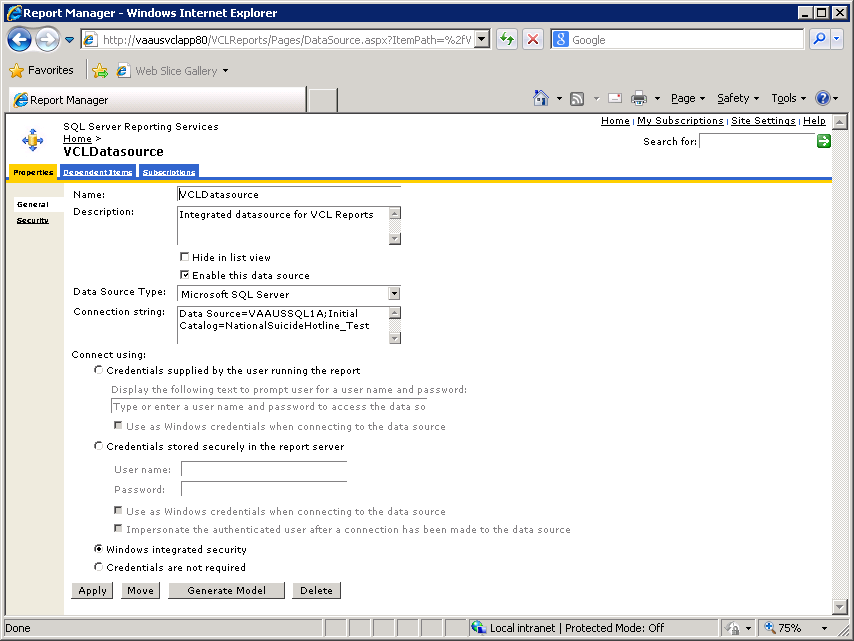 Figure 36: Generate ModelCreate a new Model named VCLModel.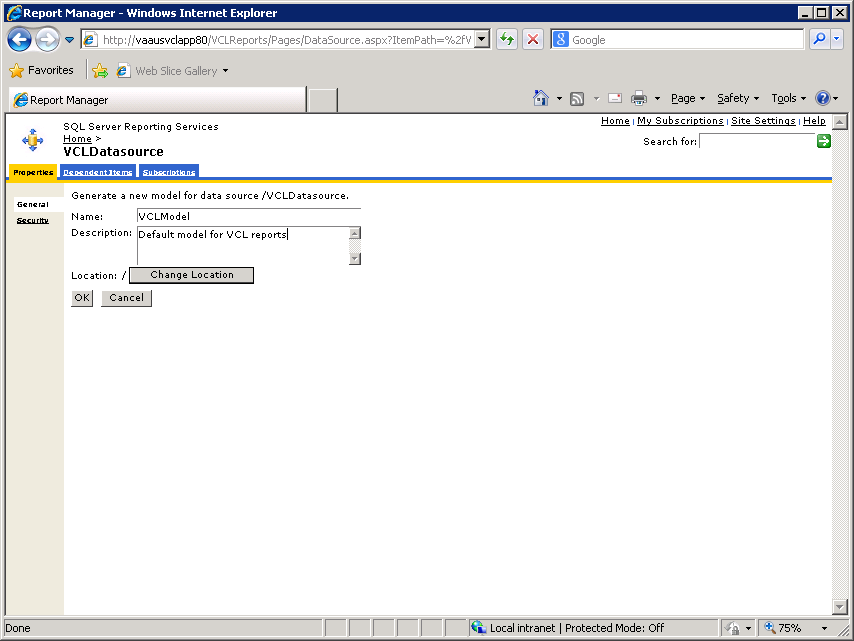 Figure 37: VCL ModelYou must define the security, by adding role assignments and giving permissions.To define the security, click on Site Settings.Click New Role Assignment.Add VCLREPORTMANAGER, as “System User” (allows Manager to see Report Builder link).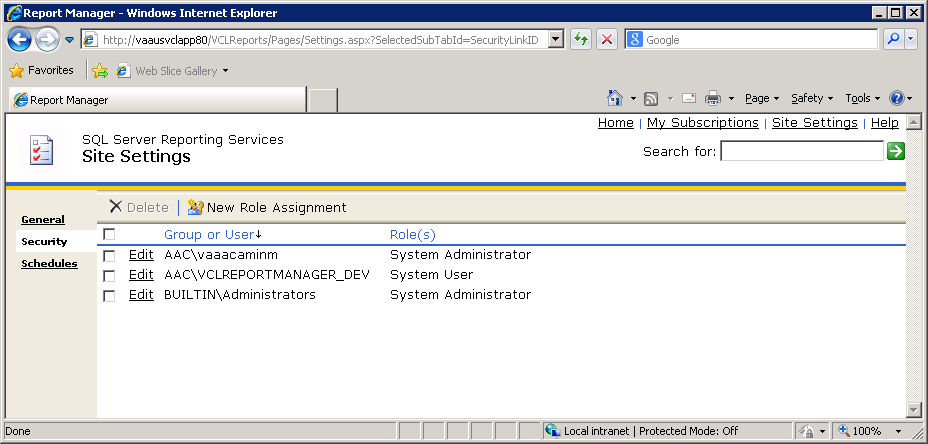 Figure 38: System UserNext, define the security for all the items that will be created.Click the Home link, then Properties tab. Click on New Role Assignment, add VCLReportManager and VCLReportViewer.Manager gets Browser, Publisher and ReportsBuilder permissions. The Viewer group gets only Browser and Builder permissions.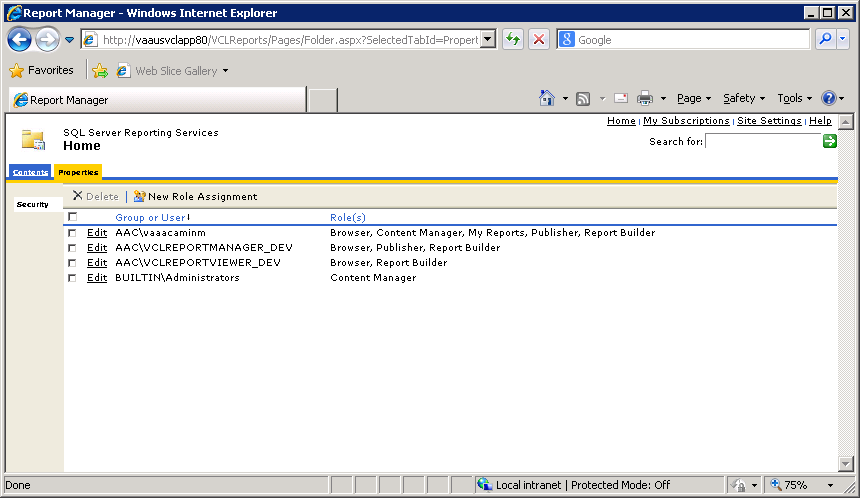 Figure 39:  New Role AssignmentNext, ensure that the Datasource cannot be modified by anyone.Click on the Datasource, and select the Security tab.Ensure that even the MANAGER role can only see (but not alter) this particular object.This is called Item-level security.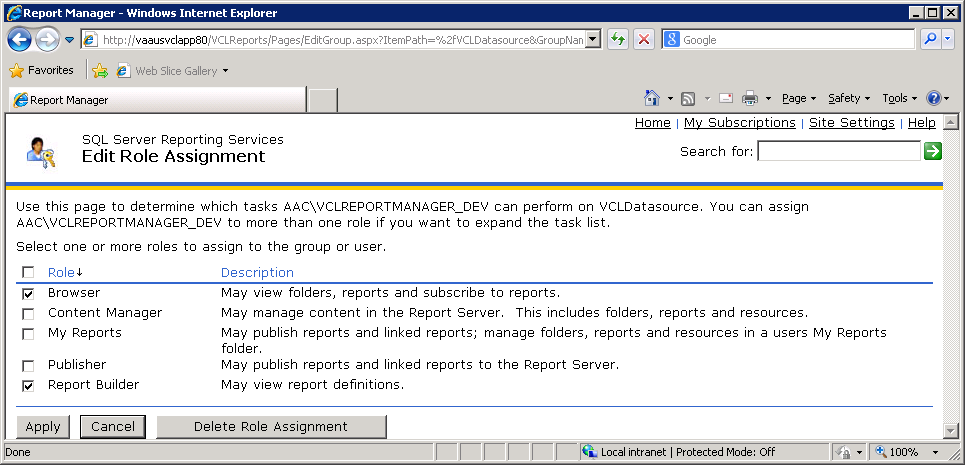 Figure 40: Edit Role AssignmentSimilarly, you will want to override the inherited security for this item and set Item-level security for the Model as well:Click on the Model, and select the Security tab.Ensure that even the MANAGER role can only see (but not alter).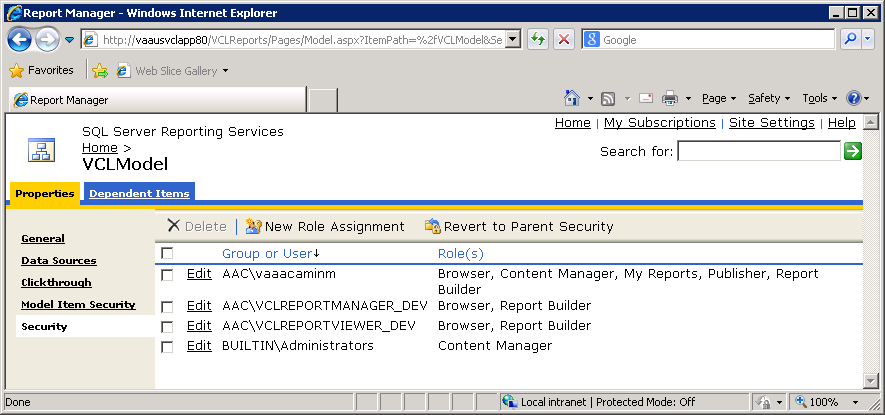 Figure 41: SecurityAlso, check the “Hide in List View” flag for the model. This will prevent its accidental deletion by the end user.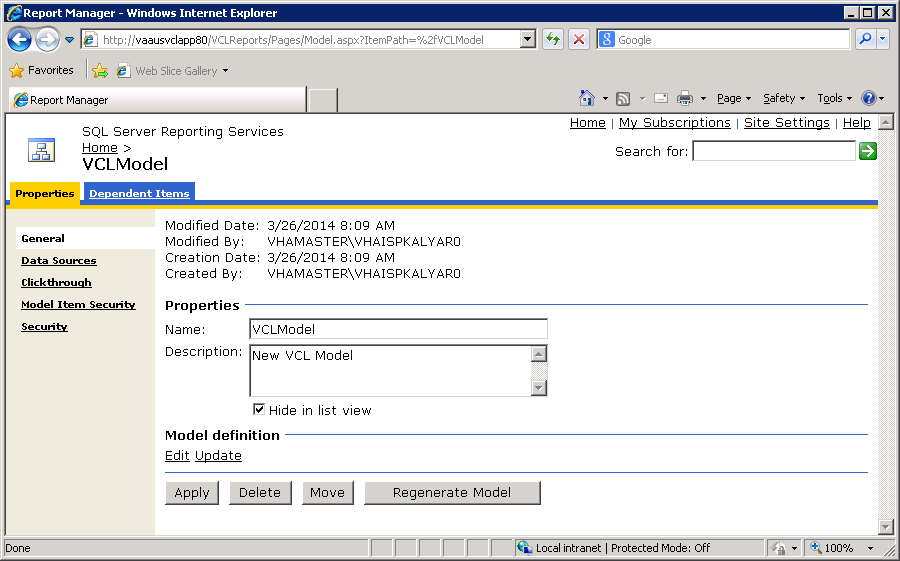 Figure 42: PropertiesCustomizing the Site name:Click on Site Settings, then General. Enter the following text: Veterans Crisis Line – Custom Reports.Note: Append (DEV) or (TEST) for those environments respectively.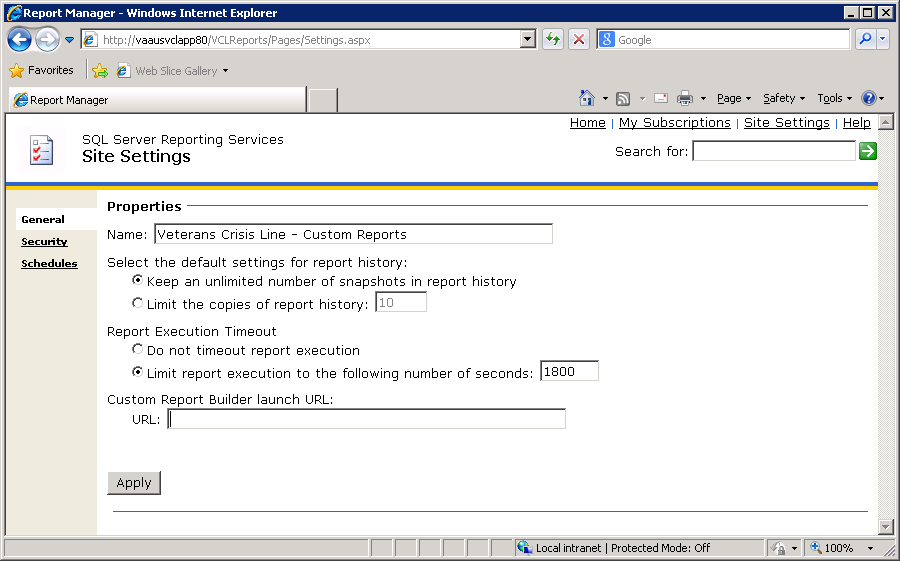 Figure 43: Veterans Crisis Line – Custom ReportsReporting Services SSL ConfigurationThis has been covered in section 6.3Uploading Previously Developed “Sample Reports” to the ServerFigure 44: Upload FilePatching the Production Environment with Updated CodeIn the event that a patch needs to be installed in the AITC production environment, the following steps should be followed.Copy the patch files REDACTEDWrite documentation that details how to install the patch.  Use the following steps as a guideline. You may need to revise to meet your local environment specifications.Open IIS Manager, expand Sites, and select the vaww.vcl.aac.va.gov website.Under Manage Web Site, click Stop.Copy code base archive REDACTED to production environment, and unzip.Copy all files and folders from CrisisCenter to E:\VCL\CrisisCenter, overwriting existing files and folders.Copy all files and folders from CrisisCenterAdmin to E:\VCL\CrisisCenterAdmin, overwriting existing files and folders.Copy all files and folders from CrisisCenterResponse to E:\VCL\CrisisCenterResponse, overwriting existing files and folders.Return to IIS Manager and click Application Pools.Select the CrisisCenter application pool.Under Application Pool Tasks, click Recycle.Select the CrisisCenterAdmin application pool.Under Application Pool Tasks, click Recycle.Select the CrisisCenterResponse application pool.Under Application Pool Tasks, click Recycle.Under Sites, select vaww.vcl.aac.va.gov website.Under Manage Web Site, click Start.Send an email to the AITC team requesting a Change Order (CO) be opened for a patch be installed, and attach the installation instructions to the email.  REDACTED For example: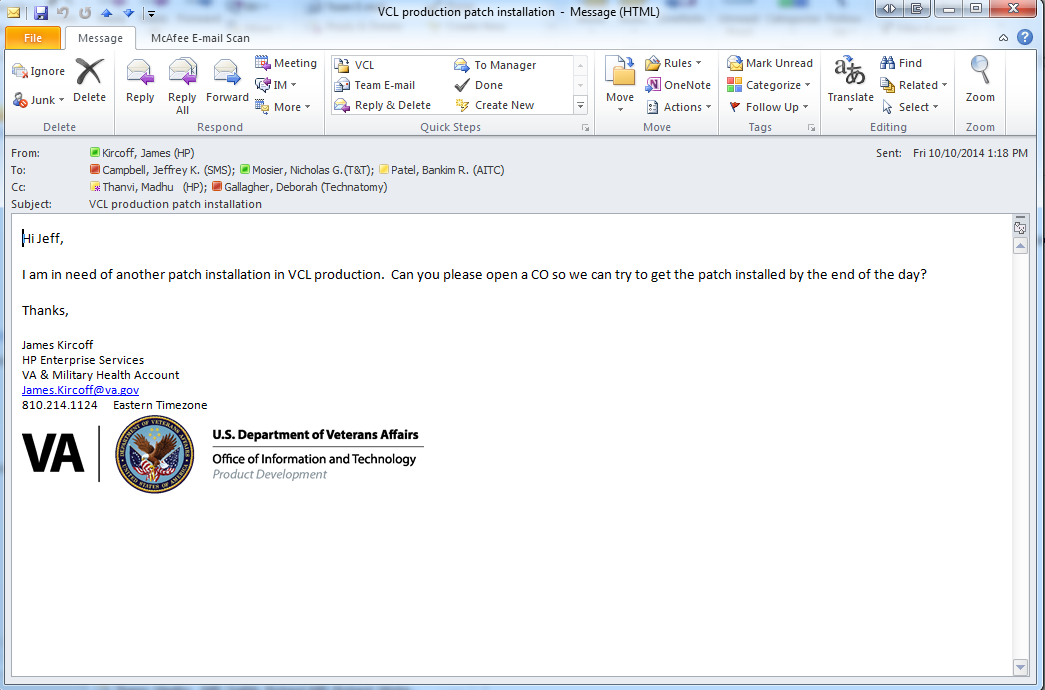 Figure 45: Change Order Request EmailWait for the AITC team to respond back saying they have installed the patch.Verify your patch was installed successfully.  If required, have a VCL user log in and verify it for you.Troubleshooting VCL development team participated with AITC resources during a dry run of the install process and any problems encountered were remediated and incorporated into this guide.  VCL developers are available during the installation for assistance.  Rollback InstructionsFor initial release, if there are any issues with the first migration, the rollback plan is to revert back to the Orlando environment.After initial release, if there are any issues with the VCL application, the necessary action is to roll back to the last clean working version. The database admin and system admin should determine the correct last working version to rollback to.The following are the steps to return the VCL database to its last working version:Restore database "NationalSuicideHotline_Test" from the backup version from step 7 of the above Backout Procedures.The database restore will clean the database and restore it to the clean state created in step 7 of Section 3.5.3 Backout Procedures.Confirm that the backup and new working application folders are renamed.Test the VCL application and confirm that the restored version is working correctly.Refer to section 6.6 of the ISCP for key contacts in the event that a rollback for the VCL software is needed.FAQDateVersionDescriptionAuthor12/01/20140.6Technical edit. Added figure captions and two new screens to section 6.REDACTED6/25/140.5Updated content and formattingREDACTED6/12/140.4Updated with current installation instructionsREDACTED05/08/20140.3Removed Other Considerations section, which included 2008 server references. Added pre-prod links to Section 3.1, General Installation Flow.REDACTED05/06/20140.2Modified web installation content to meet AITC standards.REDACTED3/25/20140.2Added Raj’s SSRS content. Added AITC content to pre-installation section. Reviewed and incorporated comments from SQA.REDACTED02/18/20140.2Add MDWS installation instructionsREDACTED02/06/140.2Added instructions on how to obtain VCL code base.REDACTED6/3/20130.1Created templateREDACTEDFile NameDescriptionVCL Production Operations Manual (POM).PDFIncludes system and operational description for VCL, information about routine operations, and contingency planning.VCL_Release Notes.PDFRelease notes on new features and functionalityVCL_User Guide.PDFVCL User GuideVCL_Installation Guide.PDFInstallation Guide for installation in various environmentsMicrosoft SQL Server Management Studio	10.0.1600.22 ((SQL_PreRelease).080709-1414 )Microsoft Data Access Components (MDAC)	6.1.7601.17514 (win7sp1_rtm.101119-1850)Microsoft MSXML				2.6 3.0 4.0 5.0 6.0 Microsoft Internet Explorer			9.10.9200.16750Microsoft .NET Framework			2.0.50727.5472Operating System				6.1.7601Microsoft Visual Studio 2008    Version 9.0.30729.1 SPMicrosoft .NET Framework       Version 3.5 SP1Installed Edition: IDE StandardHotfix for Microsoft Visual Studio 2008 Shell (integrated mode) - ENU (KB945282) Hotfix for Microsoft Visual Studio 2008 Shell (integrated mode) - ENU (KB946040) Hotfix for Microsoft Visual Studio 2008 Shell (integrated mode) - ENU (KB946308) Hotfix for Microsoft Visual Studio 2008 Shell (integrated mode) - ENU (KB946344)  Hotfix for Microsoft Visual Studio 2008 Shell (integrated mode) - ENU (KB946581) Hotfix for Microsoft Visual Studio 2008 Shell (integrated mode) - ENU (KB947173) Hotfix for Microsoft Visual Studio 2008 Shell (integrated mode) - ENU (KB947540) Hotfix for Microsoft Visual Studio 2008 Shell (integrated mode) - ENU (KB947789)Security Update for Microsoft Visual Studio 2008 Shell (integrated mode) - ENU (KB2251487) Security Update for Microsoft Visual Studio 2008 Shell (integrated mode) - ENU (KB2669970) Security Update for Microsoft Visual Studio 2008 Shell (integrated mode) - ENU (KB972222) SQL Server Analysis Services   Microsoft SQL Server Analysis Services Designer Version 10.50.4260.0SQL Server Integration Services   Microsoft SQL Server Integration Services DesignerVersion 10.0.1600.22 ((SQL_PreRelease).080709-1414 )SQL Server Reporting Services   Microsoft SQL Server Reporting Services Designers Version 10.0.1600.22Type of DataSizeApplications< 5MBHelp Files< 1MBOn the Application server machine (APP80 in case of Dev) open Internet Explorer and go to the reporting services URL.On the Application server machine (APP80 in case of Dev) open Internet Explorer and go to the reporting services URL.1.The pre-defined reports are located in the following folder on VaAusVclApp80 (the Dev Application Server):E:\VCL\Scripts\Report_scripts At the Reports Manager home page, select Upload File and upload the .rdl report files one by one.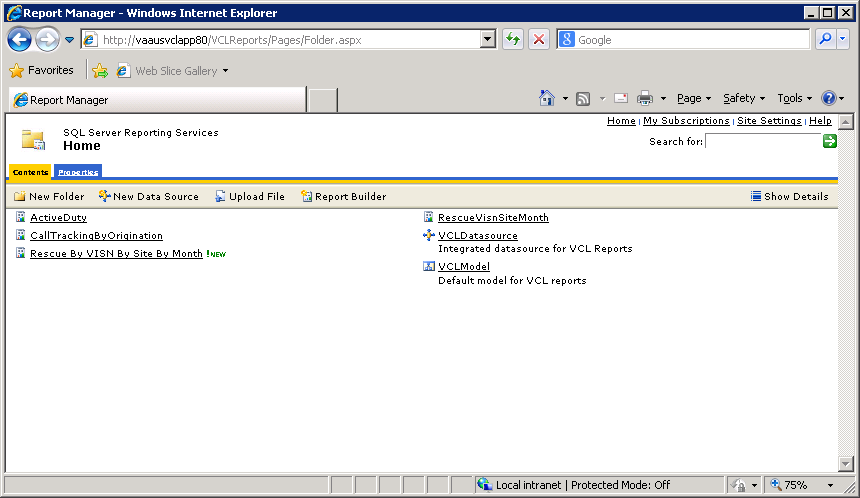 QuestionWhat do I do if I have installation issues?ResponseIf assistance is needed during installation, please create a Remedy Ticket or contact the REDACTEDQuestionHow can I check my connection to the broker server?ResponseCheck the windows registry (HKLM/software/vista/broker/servers) key and ensure that the key is set to the correct IP and port.Check that the broker is running on the correct instance of VistA and on the correct port.Type D ^%SS to show the listFind the instance and find the line XWBTCPLVerify that the TCP|port number is correctQuestionHow can I check the Windows application Event Notifier?ResponseRight-click My Computer. Select Manage. Expand Event Viewer. Select Application.QuestionHow do I stop the CP Gateway Service?ResponseIn Windows, click Start | Control Panel | Administrative Tools | Services. The Services window displays. Click the Clinical Procedures Gateway row. A link, Stop the service, displays. Click Stop. A progress window displays as the service stops.When the progress window closes, the Services window redisplays. The status column in the Clinical Procedures Gateway row displays Stopped.QuestionHow can I change the time interval for CP Console and CP Flowsheets at which they time out?AnswerThe time interval is set using the TIMED READ value in the NEW PERSON file (#200).QuestionWhat are the post-deployment requirements for testing the successful install?AnswerVerify the code deploymentValidate connections with other systems